NOTES 3.1: Compounds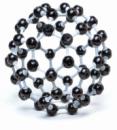 What is a compound?2 or more ___________________ joined together to make a pure substance. The substance has different _________________________ than the elements that make it up. Ex. Water = H2O  or C12H22O11 (table sugar)2 Types of CompoundsCovalent Compounds (Molecules)_________________________ atoms _________________ electrons to form _____________________.Ionic Compounds________________________atoms transfer electrons to ____________________________Create oppositely charged ______________Positive and negative charges balance each other forming a neutral ___________________________Example  NaCl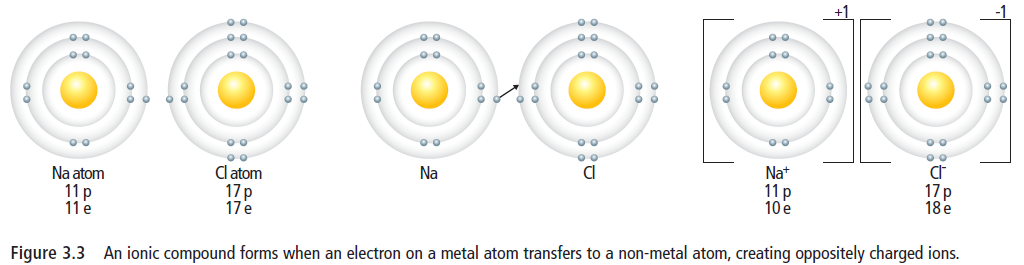 ________________ charged Sodium ions are attracted to ___________________  charged Chloride ions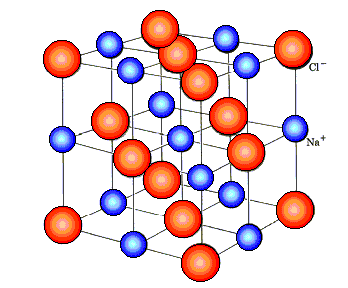 Ions come together to form an ___________ ______________.All __________ ions attract all __________ ions to form a __________ (eg. grains of salt).Polyatomic Ions - An ion that is made up of ________________________________ atoms that are held together with _______________________bonds.Both _____________ and _____________ bonds can sometimes be found in the same _____________.In potassium dichromate (K2Cr2O7), potassium (K+) is ionically bonded to dichromate (Cr2O72-),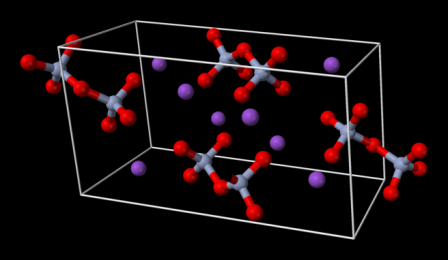 The dichromate ion (Cr2O72-) contains 7 oxygen atoms which are covalently bonded to 2 chromium atoms.  This 9 atom unit has a charge, so it is called a polyatomic ion.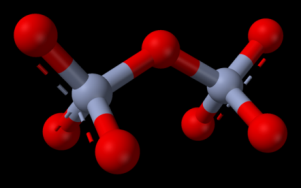 HOMEWORK :  Read text pages 76-80 and then complete Textbook Pg 83 #2-9 (Quiz next class!)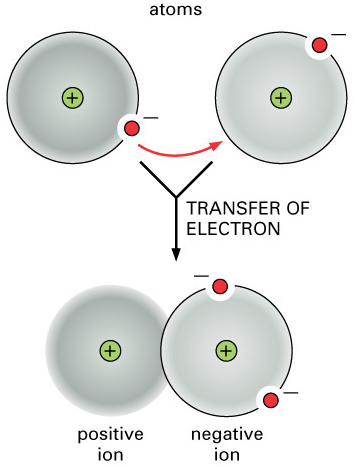 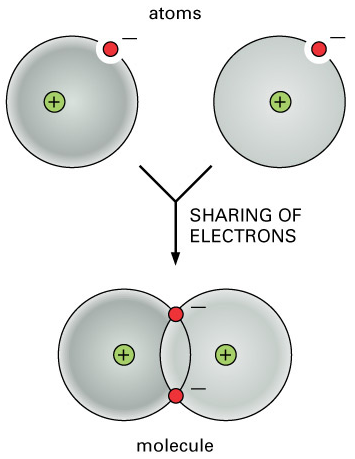 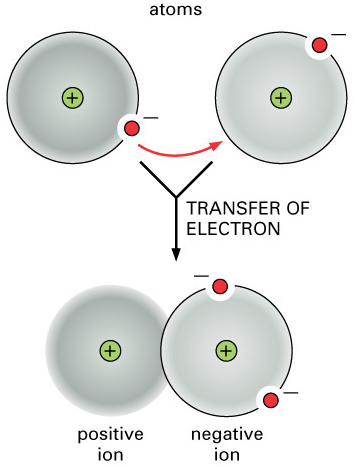 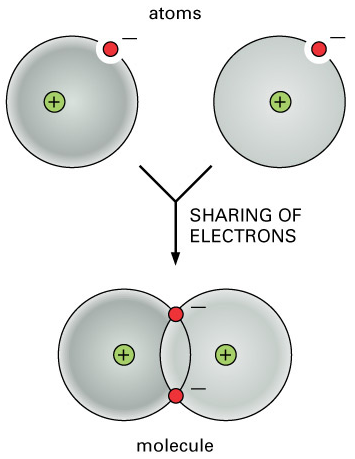 Electrons shared between non-metalsEg. H2O (water)Form “molecules” a neutral particle made up of atoms joined by covalent bondsBonding due to electron sharingElectrons _______________from metal tonon-metal to create oppositely charged ionsEg. NaCl (table salt)Form “ionic lattice”Bonding due to attraction between oppositely charged ions  (+/-attraction)Example 1  H2O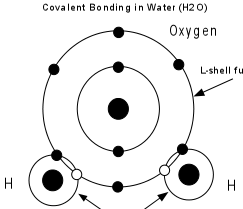 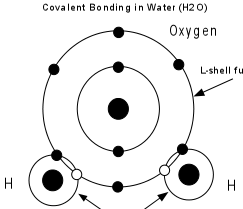 Example 2  CH4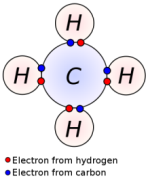 